Supplement 1. Number and Percentage of Reported Confirmed and Suspected* Norovirus Outbreaks by Setting, National Outbreak Reporting System, 2009-2015, United States   *If two or more laboratory-confirmed cases were reported, the outbreak etiology was considered “confirmed.” If a reported etiology was associated with less than two laboratory-confirmed cases or based solely on clinical or epidemiologic criteria, the outbreak was classified as “suspected.” Supplement 2. Characteristics of Outbreak by Each Setting, from the National Outbreak Reporting System (NORS) Database, 2009-2015, the United States   * Water-borne outbreak data were only available from 2009 – 2012 (total 13 norovirus outbreaks) and were therefore excluded from the analysis.*1 age information was available in 8,334 outbreaks*2 sex information was available in 8,472 outbreaks*3 deaths information available in 9,636 outbreaks with 337,855 primary cases*4 hospitalization information available in 9,429 outbreaks (hospital outbreaks were excluded) with 333,133 primary cases*5 p-value was obtained by Chi-square test between healthcare-associated and non-healthcare-associatedThe number of outbreak-associated cases in each sex and age category was calculated by multiplying the percentages of each strata by the total number of primary cases, for those outbreaks where only percentages were reported. Differences in primary mode of transmission, sex, deaths and hospitalization between HOB and NOB were tested by chi-square test. Only outbreaks that reported information on each characteristic (mode of transmission, sex, age, deaths, hospitalization) were included in this analysis. Hospital outbreaks were excluded from the hospitalization analysis. Supplement 3.  R2 between Monthly Number of Hospital-Associated Norovirus Outbreak and Monthly Google Trends ActivitySupplement 4. The Week of Onset, Peak, and End of Season for Healthcare-Associated and Non-Healthcare-Associated Norovirus Outbreaks and Google Trends Score with “Stomach Virus” between 2009 and 2015, United States  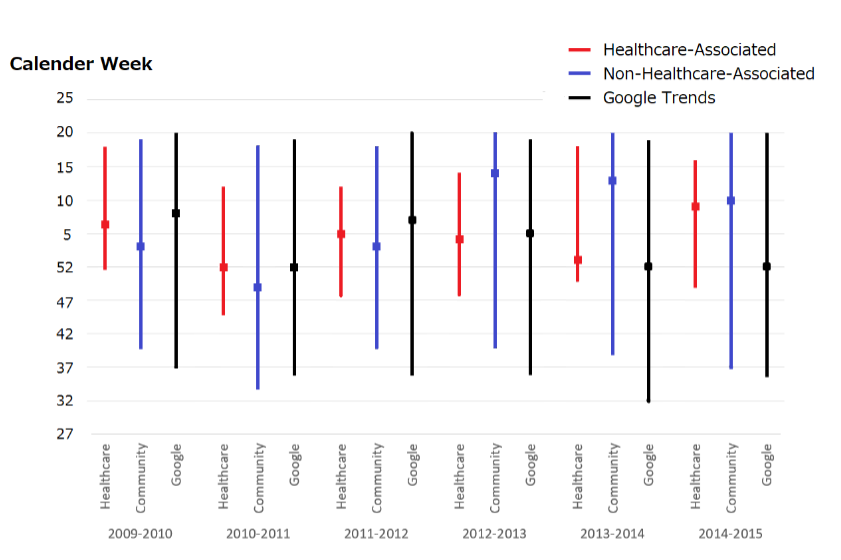 a The bottom of the lines represent the onset and the top represent the end of each season, the boxes represent the peakThe peak was defined as the week with the highest number of outbreaks or the highest GT score in the seasonal year. The norovirus season onset was defined as the first week in which the number of outbreaks exceeded 10% of total outbreaks, or score for GT, in the seasonal year. The end of the season was defined as the first week after 90% of the total outbreaks in the seasonal year, or score for GT, had occurred.b The seasonal year was defined as from week 27 in one year to week 26 of the nextSupplement 5. The Coefficient with 95% Confidence Interval, R-square with the Regression Models with Various Lag-time: Before and After the PeakHealthcare and Non-healthcare-associated norovirus outbreak*Negative lag means that the non-healthcare outbreaks’ data is prior to the healthcare-associated outbreaks’ data.**not significantHealthcare-associated norovirus outbreak and Google Trend*Negative lag means that the non-healthcare outbreaks’ data is prior to the healthcare-associated outbreaks’ data. Table 1 and Supplement 5 show the results of the model of;	Yw = α + β Xw+t + ε where	Yw is the number of HOB or NOB in week w	Xw+t is the number of NOB or GT score in week w+t 	t is the number of weeks lagged (ranging from: -12, -11, -10…+11, +12)	ε is an error termSettingFrequency(%)Healthcare-associated   Long-term care/nursing home/ assisted living facility5,165(46.1)   Hospital279(2.5)   Other healthcare facility98(0.9)Non-healthcare-associated   Restaurant1,367(12.2)   School/college/university617(5.5)   Event space292(2.6)   Private home/residence223(2.0)   Child day care208(1.9)   Office/indoor workplace112(1.0)   Camp77(0.7)   Hotel/motel52(0.5)   Prison/jail42(0.4)   Religious facility33(0.3)   Festival/fair7(0.1)   Ship/boat5(0.1)   Other212(1.9)Unknown13(0.1)Missing2,410(21.5)Total11,212  (100.0)OutbreaksHealthcare-associated(N=5,542)Non-healthcare-associated(N=3,260)Non-healthcare-associated(N=3,260)Setting-unknown(N=2,410)Total(N=11,212)p-value*5Primary mode of transmission* (n, column %) Person-to-person Food Environment Other/Unknown5,248 (94.7)37   (0.7)4   (0.1)253   (4.6)1,240 (38.2)1,723 (53.1)17   (0.5)267   (8.2)1,983 (81.8)122   (5.0)18   (0.7)300 (12.4)1,983 (81.8)122   (5.0)18   (0.7)300 (12.4)8,471 (75.6)1,882 (16.8)39   (0.4)820 (7.31)<0.0001Total Primary Cases207,31499,09190,74390,743397,148Number of primary cases  Range  Median2 - 670302 - 2,500152 - 699252 - 699252 - 2,50025Age*1 (cases, column %)  under 1     1 -   4     5 -   9   10 - 19   20 - 49   50 - 74   75 +  unknown54  (0.1)68  (0.1)76  (0.1)960  (1.0)15,466 (16.5)18,668 (19.9)58,360 (62.3)       94,526                 382  (0.7)2,881  (5.0)10,618 (18.3)11,861 (20.5)19,178 (33.1)11,165 (19.3)1,905  (3.3)    29,844    15  (0.1)214  (1.7)942  (7.4)1,602 (12.6)2,971 (23.3)2,458 (19.3)4,541 (35.6)          9,80715  (0.1)214  (1.7)942  (7.4)1,602 (12.6)2,971 (23.3)2,458 (19.3)4,541 (35.6)          9,807451  (0.3)3,163 (1.9)11,636  (7.1)14,423  (8.8)37,615 (22.9)32,291 (19.6)64,806 (39.4)  134,177  <0.0001Sex*2 (cases, column %) Female Male 104,046 (75.1%)34,454 (24.9%)34,452 (52.1%)31,732 (47.9%)11,135 (63.1%)6,520 (36.9%)11,135 (63.1%)6,520 (36.9%)149,633 (67.3%)72,706 (32.7%)<0.0001 Death* 3 (cases, row %)  Number of outbreaks with deaths  Total number of deaths  Case-fatality ratio  347 (86.8%)479 (86.6%)2.4 / 1,00012 (3.0%)12 (2.2%)0.1 / 1,00042 (10.5%)62 (11.2%)1.4 / 1,00042 (10.5%)62 (11.2%)1.4 / 1,000401 5531.6 / 1,000<0.0001Hospitalization*4 (cases, row %)  Number of outbreaks with hospitalizations   Total number of hospitalizations      Case-hospitalization ratio1,649 (72.2%)3,569 (73.4%)1.9 / 100378 (6.6%)579 (11.9%)0.6 / 100256 (11.2%)717 (14.7%)1.7 / 100256 (11.2%)717 (14.7%)1.7 / 1002,283 4,8651.5 / 100<0.0001Search TermHighest R2Norovirus0.569Vomiting0.476Diarrhea0.152Nausea0.142Abdominal pain0.095Stomach virus0.790Food poisoning0.454Gastroenteritis0.467Norwalk virus0.334Rotavirus0.640Before the peakBefore the peakBefore the peakAfter the peakAfter the peakAfter the peakLag (week)*    β(95% CI)R2         β   (95% CI)R2-122.07(1.42, 2.71)0.200.18**(-0.27, 0.63)0.00-112.31(1.75, 2.86)0.290.27**(-0.18, 0.72)0.01-102.33(1.78, 2.88)0.300.30**(-0.15, 0.75)0.01-92.29(1.75, 2.82)0.300.50(0.05, 0.75)0.02-82.42(1.96, 2.88)0.390.81(0.38, 1.24)0.07-72.38(1.95, 2.80)0.430.98(0.98, 1.40)0.10-62.21(1.78, 2.64)0.391.14(1.14, 1.55)0.13-52.01(1.57, 2.45)0.331.27(1.27, 1.66)0.17-42.06(1.62, 2.49)0.351.52(1.52, 1.89)0.25-31.61(1.21, 2.01)0.281.77(1.77, 2.11)0.34-21.45(1.07, 1.83)0.261.98(1.98, 2.30)0.43-11.34(0.95, 1.72)0.222.08(2.08, 2.40)0.4501.42(1.05, 1.78)0.262.28(2.28, 2.57)0.54+11.38(1.02, 1.74)0.262.26(2.26, 2.57)0.51+21.30(0.93, 1.66)0.242.33(2.33, 2.65)0.51+31.26(0.89, 1.63)0.222.31(2.31, 2.64)0.48+41.22(0.84, 1.60)0.202.26(2.26, 2.61)0.45+51.04(0.64, 1.44)0.142.28(2.28, 2.63)0.46+60.95(0.54, 1.36)0.122.28(2.28, 2.64)0.44+70.85(0.42, 1.27)0.092.22(2.22, 2.59)0.41+80.73(0.29, 1.17)0.072.09(2.09, 2.48)0.36+90.73(0.30, 1.17)0.072.01(1.60, 2.42)0.32+100.80(0.37, 1.23)0.081.84(1.40, 2.27)0.25+110.55(0.11, 0.99) 0.041.39(0.90, 1.89)0.13+120.39(-0.06, 0.83) 0.021.08(0.58, 1.58)0.08Before the peakBefore the peakBefore the peakAfter the peakAfter the peakAfter the peakLag (week)*    β(95% CI)R2    β   (95% CI)R2-120.70(0.45, 0.94)0.160.13(-0.01, 0.28)0.02-110.76(0.52, 0.99)0.20.23(0.09, 0.38)0.05-100.82(0.61, 1.04)0.260.35(0.21, 0.49)0.12-90.84(0.65, 1.03)0.320.45(0.32, 0.58)0.2-80.84(0.67, 1.01)0.360.50(0.38, 0.63)0.25-70.85(0.69, 1.01)0.400.55(0.43, 0.67)0.31-60.87(0.71, 1.02)0.440.61(0.50, 0.71)0.38-50.94(0.80, 1.07)0.540.65(0.55, 0.75)0.46-40.97(0.86, 1.08)0.630.67(0.58, 0.77)0.50-30.92(0.81, 1.03)0.630.69(0.60, 0.78)0.53-20.89(0.79, 1.00)0.650.73(0.65, 0.82)0.59-10.86(0.77, 0.95)0.680.77(0.69, 0.85)0.6500.81(0.72, 0.89)0.680.81(0.74, 0.89)0.70+10.76(0.67, 0.84)0.650.86(0.79, 0.93)0.72+20.72(0.63, 0.81)0.620.88(0.80, 0.96)0.70+30.70(0.61, 0.79)0.580.87(0.79, 0.96)0.65+40.67(0.57, 0.77)0.530.87(0.77, 0.96)0.62+50.63(0.52, 0.74)0.460.85(0.75, 0.95)0.56+60.58(0.47, 0.70)0.390.83(0.71, 0.94)0.50+70.52(0.40, 0.64)0.310.79(0.66, 0.92)0.42+80.47(0.34, 0.60)0.240.75(0.61, 0.89)0.35+90.40(0.26, 0.54)0.170.71(0.56, 0.86)0.29+100.32(0.18, 0.47)0.110.66(0.49, 0.82)0.23+110.24(0.09, 0.39)0.060.60(0.42, 0.78)0.18+120.16(0.01, 0.31)0.030.51(0.31, 0.70)0.12